This document includes information about organizations and opportunities that assist with energy projects for non-profit organizations in the North Country. There may be additional incentives and opportunities that are not included. Community Development Finance Authority (CDFA) https://resources.nhcdfa.org/programs/Clean-Energy-Fund/CDFA offers low interest financing for energy efficiency and renewable energy projects for non-profits.	`CDFA offers partial grant funding for energy audits and energy related technical studies through the The Community Facilities Energy Assessment Program.  This program provides grants for eligible NH municipalities and non-profit organizations covering up to 75% of the cost of studies related to energy efficiency or renewable energy projects with a grant cap of $6,000.  Community eligibility scoring is based on town population and Median Household Income.  The program is funded with a USDA Community Facilities Technical Assistance and Training grant. Contact Information:Scott Maslansky, Director of Clean Energy FinanceCommunity Development Finance Authority Main:  (603)226-2170, Cell:  (603) 717-9123smaslansky@nhcdfa.org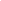 Northern Borders Regional Commissionhttps://www.nbrc.gov/content/new-hampshireApplication due date: Early March More information about 2021 will be available in February.  Check the website above for more information and contact the program manager below.  “The NBRC can invest in economic and infrastructure projects in Belknap, Carroll, Cheshire, Coos, Grafton, and Sullivan counties.  Depending on the level of economic and demographic distress in each county, projects in New Hampshire may be eligible for up to an 80% matching grant. ”Contact Information: Interim NBRC NH Program Manager Benoit Lamontagne (603) 419-9713  - benoit.l.lamontagne@livefree.nh.govEversource and New Hampshire Electric CooperativeThe New Equipment and Construction Program offers prescriptive and custom rebates designed to help you purchase more energy efficient equipment, such as energy efficient lighting and controls, HVAC systems, chillers, variable frequency drives, and air compressors.Pre-approval of rebates by your utility provider is required prior to the purchase and installation of the energy efficient equipment.Incentives are available for:Lighting and ControlsElectronically Commutated MotorsVariable Frequency DrivesHeating, Ventilation & Air ConditioningChillersAir CompressorsCustom ProjectsThe Commercial and Industrial Retrofit Program can help you improve the efficiency of your facility through services including installation of lighting and control systems, variable frequency drives, replacement of motors, air compressors, and lighting upgrades.Incentives are available for:Lighting and ControlsElectric MotorsVariable Frequency DrivesCompressed AirCustom ProjectsEversource Contact Information: Mark Toussaint, Energy Efficiency Consultant | Eversource Phone: (603) 634-2301 Email: mark.toussaint@eversource.comNew Hampshire Electric Cooperative Contact Information:Joe LajewskiPhone: 603-536-8663 Email:  lajewskij@nhec.comUSDA Community Facilities Direct Loan and Grant Programhttps://www.rd.usda.gov/programs-services/community-facilities-direct-loan-grant-program/nh?pid=What does this program do?This program provides affordable funding to develop essential community facilities in rural areas. An essential community facility is defined as a facility that provides an essential service to the local community for the orderly development of the community in a primarily rural area, and does not include private, commercial or business undertakings.Who may apply for this program?Eligible borrowers include:Public bodiesCommunity-based non-profit corporationsFederally-recognized TribesWhat is an eligible area?Rural areas including cities, villages, townships and towns including Federally Recognized Tribal Lands with no more than 20,000 residents according to the latest U.S. Census Data are eligible for this program.Contact Information: Mark Koprowski(603) 223-6057Mark.Koprowski@usda.govCovers: West of I-93 in NHHeather Malone(603) 447-3318 x 3011Heather.Malone@usda.govCovers: East of I-93 in NHSmall Business Development Center (SBDC)SBDC can offer free technical assistance one-on-one for businesses and nonprofits. Contact Information:Email: andrea.obrien@unh.eduPhone: 603-641-4379NH Center for Nonprofits https://www.nhnonprofits.org/home_mainNH Center for Nonprofits is a membership organization that offers resources, programs, and a grants search database for nonprofits.  We recommend searching for funding opportunities using the grants database.  NH Public Utilities Commission Nonprofits with a commercial electric meter are eligible for participation in the Commercial and Industrial solar and wood pellet incentive programs.  Contact the Public Utilities Commission for additional information:Tanya WaylandNH Public Utilities CommissionSustainable Energy DivisionEnergy Analyst(603)271-2454Tanya.Wayland@puc.nh.govInformation and forms for the solar incentive program can be found here:  https://www.puc.nh.gov/Sustainable%20Energy/RenewableEnergyRebates-CI.htmlInformation and forms for the wood pellet central heating system program can be found here: https://www.puc.nh.gov/Sustainable%20Energy/RenewableEnergyRebates-CI-BFWP.html